SOLICITUD DE RECONOCIMIENTO DE CRÉDITOS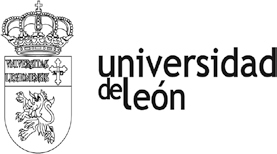 Estudios Universitarios Oficiales de GradoE X P O N EQue tiene cursadas y aprobadas las asignaturas que se indican en la Certificación Académica que se acompaña, correspondientes a la Titulación: ................................................................................................................................................................................................................................................................cursada en  la Universidad  .........................................................................................................................S O L I C I T A :Le sean reconocidos los siguientes créditos de la Titulación ......................................................................en los que está matrículado/a.A tal fin se adjunta la documentación requerida de acuerdo a la normativa vigente.León, a…… de	de 20_(firma)SR. DIRECTOR DE LA ESCUELA SUPERIOR Y TÉCNICA DE INGENIEROS DE MINASD A T O S P E R S O N A L E SD A T O S P E R S O N A L E SD A T O S P E R S O N A L E SD A T O S P E R S O N A L E SD A T O S P E R S O N A L E SD A T O S P E R S O N A L E SD A T O S P E R S O N A L E SD A T O S P E R S O N A L E SD A T O S P E R S O N A L E SApellidos:Apellidos:Apellidos:Nombre:Nombre:Nombre:DNI :DNI :DNI :Domicilio (Calle o Plaza):Domicilio (Calle o Plaza):Domicilio (Calle o Plaza):Domicilio (Calle o Plaza):Domicilio (Calle o Plaza):Nº:Nº:Piso:Letra:Localidad:Localidad:Provincia:Provincia:Provincia:Provincia:Provincia:Provincia:Provincia:Código Postal:Teléfono :Teléfono :Teléfono :Correo electrónico	@unileon.esCorreo electrónico	@unileon.esCorreo electrónico	@unileon.esCorreo electrónico	@unileon.esCorreo electrónico	@unileon.esASIGNATURAS APROBADAS EN LA TITULACIÓN DE ORIGEN(INDICAR DENOMINACIÓN EXACTA)Nº CRED.MÓDULOS, MATERIAS, ASIGNATURAS U OTRAS REFERENCIAS O ACTIVIDADES FORMATIVAS EN LOSQUE SOLICITA SE LE ASIGNE RECONOCIMIENTONº CRED.